Администрация Кировского района Санкт-ПетербургаОтдел образованияИнформационно-методический центр Кировского района Санкт-ПетербургаИнформационная страница (июль 2017)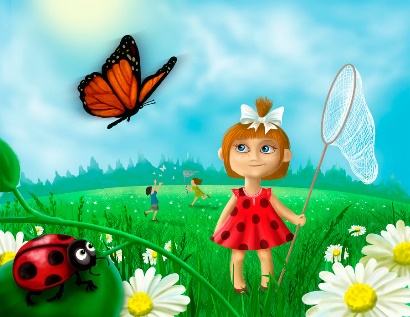 8 июля – Всероссийский день семьи, любви и верности;9 июля - День российской почты;9 июня – Международный день друзей;11 июля – Всемирный день шоколада;30 июля - Международный день дружбы.Информируем:О перечне профессиональных конкурсов (Приложение 1);О размещении презентационных материалов для проведения уроков экологии для дошкольников на сайте ИМЦ  (Новости - http://imc-kirov.spb.ru/index.php/deyatelnost/docs/-1/4236---628/file)Поздравляем:Обернибесову О.А., воспитателя ДОУ 37 - победителя городского конкурса «Лучший педагог-эколог»;  Васильеву Е.В., педагога дополнительного образования ДОУ 22 - победителя городского конкурса «Лучший педагог-эколог»;Бобейко Т.Н., воспитателя ДОУ 19 -  лауреата городского конкурса «Лучший педагог-эколог».УТВЕРЖДАЮОтдел образования администрацииКировского района Санкт-Петербурга___________________ Ю.В. Ступак«___» _____________________ 2017 г.СОГЛАСОВАНОИнформационно-методический центрКировского района Санкт-Петербурга__________________ И.В. Серебрякова(ВРИО директора) «____» _______________ 2017 г.Модернизация экономических отношений в системе образования. Повышение эффективности управления и оптимизация взаимодействия образовательных учрежденийМодернизация экономических отношений в системе образования. Повышение эффективности управления и оптимизация взаимодействия образовательных учрежденийМодернизация экономических отношений в системе образования. Повышение эффективности управления и оптимизация взаимодействия образовательных учрежденийМодернизация экономических отношений в системе образования. Повышение эффективности управления и оптимизация взаимодействия образовательных учрежденийМодернизация экономических отношений в системе образования. Повышение эффективности управления и оптимизация взаимодействия образовательных учрежденийМодернизация экономических отношений в системе образования. Повышение эффективности управления и оптимизация взаимодействия образовательных учрежденийМодернизация экономических отношений в системе образования. Повышение эффективности управления и оптимизация взаимодействия образовательных учрежденийМодернизация экономических отношений в системе образования. Повышение эффективности управления и оптимизация взаимодействия образовательных учрежденийПлан совместной работы  ОО, ИМЦ и ДОУПлан совместной работы  ОО, ИМЦ и ДОУПлан совместной работы  ОО, ИМЦ и ДОУПлан совместной работы  ОО, ИМЦ и ДОУПлан совместной работы  ОО, ИМЦ и ДОУПлан совместной работы  ОО, ИМЦ и ДОУПлан совместной работы  ОО, ИМЦ и ДОУПлан совместной работы  ОО, ИМЦ и ДОУСодержание работыДатаДатаВремяВремяМестоОтветственныйСовещания и семинары заведующих ДОУСовещания и семинары заведующих ДОУСовещания и семинары заведующих ДОУСовещания и семинары заведующих ДОУСовещания и семинары заведующих ДОУСовещания и семинары заведующих ДОУСовещания и семинары заведующих ДОУСовещания и семинары заведующих ДОУ1Информационное совещание заведующих ДОУбудет сообщено дополнительнобудет сообщено дополнительнобудет сообщено дополнительнобудет сообщено дополнительноООпр. Стачек, 18Савинова Е.Н.КонсультацииКонсультацииКонсультацииКонсультацииКонсультацииКонсультацииКонсультацииКонсультации1Консультации по вопросам регламентации деятельности учреждений образованияпонедельникпонедельникпонедельник14.00-18.00ООСавинова Е.Н.Комиссия по комплектованию ОУ Кировского района Санкт-Петербурга, реализующих основную образовательную программу дошкольного образованияКомиссия по комплектованию ОУ Кировского района Санкт-Петербурга, реализующих основную образовательную программу дошкольного образованияКомиссия по комплектованию ОУ Кировского района Санкт-Петербурга, реализующих основную образовательную программу дошкольного образованияКомиссия по комплектованию ОУ Кировского района Санкт-Петербурга, реализующих основную образовательную программу дошкольного образованияКомиссия по комплектованию ОУ Кировского района Санкт-Петербурга, реализующих основную образовательную программу дошкольного образованияКомиссия по комплектованию ОУ Кировского района Санкт-Петербурга, реализующих основную образовательную программу дошкольного образованияКомиссия по комплектованию ОУ Кировского района Санкт-Петербурга, реализующих основную образовательную программу дошкольного образованияКомиссия по комплектованию ОУ Кировского района Санкт-Петербурга, реализующих основную образовательную программу дошкольного образования1Выдача направлений в дошкольные образовательные учрежденияВыдача направлений в дошкольные образовательные учреждениявторниквторник14.00-18.00ИМЦСавинова Е.Н.1Выдача направлений в дошкольные образовательные учрежденияВыдача направлений в дошкольные образовательные учреждениячетвергчетверг10.00-13.00ИМЦСавинова Е.Н.Переход к новому качеству содержания, форм и технологий образованияПереход к новому качеству содержания, форм и технологий образованияПереход к новому качеству содержания, форм и технологий образованияПереход к новому качеству содержания, форм и технологий образованияПереход к новому качеству содержания, форм и технологий образованияПереход к новому качеству содержания, форм и технологий образованияПереход к новому качеству содержания, форм и технологий образованияПереход к новому качеству содержания, форм и технологий образованияСодержание работыСодержание работыДатаДатаВремяМестоОтветственныйРайонные мероприятияРайонные мероприятияРайонные мероприятияРайонные мероприятияРайонные мероприятияРайонные мероприятияРайонные мероприятияРайонные мероприятия1«Зеленый огонек»«Зеленый огонек»по графикупо графикупо графикуДОУРуководители ДОУ2Праздник для детей  «Люди на земле должны дружить!»Праздник для детей  «Люди на земле должны дружить!»по графикупо графикупо графикуДОУМузыкальные руководители